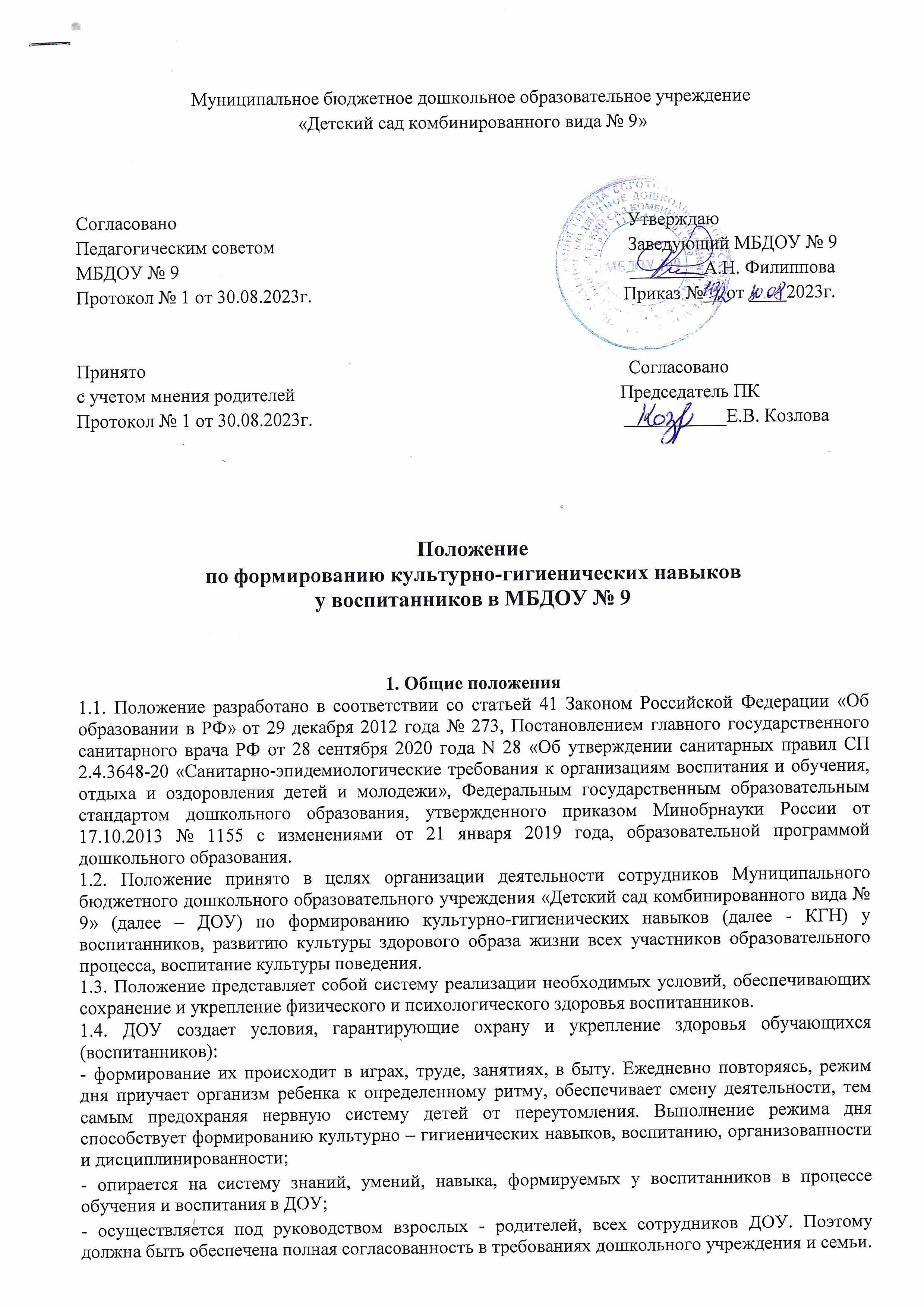 1.5. В ДОУ должна проводиться систематическая работа с воспитанниками в сфере гигиены и формирования культурно-гигиенических навыков с учетом потребностей и возможностей воспитанников, интегрированная во все формы образовательного процесса. 2. Цели и задачи2.1. Основная цель - обеспечение оптимизации образовательного процесса, гарантирующего оптимальные условия для формирования культурно-гигиенических навыков и навыков самообслуживания у воспитанников. 2.2. Задачи: - развивать культурно-гигиенические навыки, формировать простейшие навыки поведения во время еды, умывания. - формировать привычку следить за своим внешним видом, умение правильно пользоваться мылом, мыть руки, лицо; насухо вытираться после умывания, вешать полотенце на место, пользоваться расческой, носовым платком.формировать навыки поведения за столом: пользоваться правильно ложкой, вилкой, салфеткой; не крошить хлеб, пережевывать пищу с закрытым ртом, не разговаривать за столом, не разговаривать с полным ртом; - формировать начальные представления о ценности здоровья, что здоровье начинается с чистоты тела, что чистота-красота-здоровье – это неразделимые понятия; - формировать потребность в соблюдение навыков гигиены и опрятности в повседневной жизни; - активно привлекать родителей к соблюдению и развитию навыков личной гигиены дома. 3. Содержание культурно-гигиенических навыков детейдошкольного возраста3.1. Группа раннего развития (от 1,5 до 3 лет). Важной задачей в работе является воспитание культурно-гигиенических навыков – опрятности, аккуратности в быту, навыков культуры еды, как неотъемлемой части культуры поведения. Чтобы облегчить ребенку освоение новых навыков, необходимо делать этот процесс доступным, интересным и увлекательным. Продолжать учить детей под контролем взрослого, а затем самостоятельно мыть руки после загрязнения и перед едой, насухо вытирать лицо и руки личным полотенцем. Учить с помощью взрослого приводить себя в порядок. Формировать навык пользования индивидуальными предметами (носовым платком, салфеткой, полотенцем, расчѐской, горшком). В процессе еды побуждать детей к самостоятельности, учить держать ложку в правой руке. В процессе одевания и раздевания напоминать детям их порядок. При небольшой помощи взрослого учить снимать одежду, обувь (расстѐгивать пуговицы спереди, застѐжки на липучках); в определѐнном порядке аккуратно складывать снятую одежду; правильно надевать одежду и обувь. 3.2. Младшая группа (от 3 до 4 лет). Приучать детей следить за своим внешним видом. Напоминать им, как правильно пользоваться мылом. Продолжать учить аккуратно мыть руки, лицо, уши; насухо вытираться после умывания, вешать полотенце на место, пользоваться расчѐской и носовым платком. Формировать элементарные навыки поведения во время еды: правильно пользоваться столовой и чайной ложками, вилкой, салфеткой; не крошить хлеб, пережѐвывать пищу с закрытым ртом, не разговаривать с полным ртом. К концу года дети должны владеть простейшими навыками поведения во время еды, умывания. 3.3. Средняя группа (от 4 до 5 лет). Продолжать воспитывать у детей опрятность, привычку следить за своим внешним видом. Следить, чтобы не были утрачены навыки самостоятельно умываться, мыть руки с мылом перед едой, по мере загрязнения, после пользования туалетом. Закреплять умение пользоваться расчѐской, носовым платком. Приучать детей при кашле и чихании отворачиваться, прикрывать рот и нос носовым платком. Совершенствовать навыки аккуратного приѐма пищи: пищу брать понемногу, хорошо пережѐвывать, есть бесшумно, правильно пользоваться столовыми приборами (ложка, вилка, нож), салфеткой, полоскать рот после еды. 3.4. Старшая группа (от 5 до 6 лет). Воспитывать привычку следить за чистотой тела, опрятностью одежды, причѐски. Воспитывать привычку самостоятельно чистить зубы, следить за чистотой ногтей, при кашле и чихании закрыть рот и нос носовым платком, отворачиваться в сторону. Научить быстро, аккуратно одеваться и раздеваться, соблюдать порядок в своѐм шкафу (раскладывать одежду в определѐнные места), опрятно убирать постель. Продолжать совершенствовать культуру еды: правильно пользоваться столовыми приборами (вилкой, ножом); есть аккуратно, бесшумно, сохраняя правильную осанку за столом. 3.5. Подготовительная к школе группа (от 6 до 7 лет). Воспитывать привычку быстро и правильно умываться, насухо вытираться, пользуясь только индивидуальным полотенцем, чистит зубы, полоскать рот утром и после еды, мыть ноги перед сном, правильно пользоваться носовым платком, следить за своим внешним видом, пользоваться расчѐской, быстро раздеватьи одеваться, вешать одежду в определѐнном порядке и месте, следить за чистотой одежды и обуви. 4. Методы и приемы формирования у детей КГН- личный пример взрослых - занятия - показ - объяснение - пояснение - поощрение - беседы - упражнения в действиях - дидактические игры - потешки - стихотворения - пословицы, поговорки - игровые приемы - викторины, развлечения - прием повторения действий 4.1. Критерии опрятной еды включают умение: - Правильное пользование столовой и чайной ложками, вилкой, салфеткой; - Не крошить хлеб; - Пережевывать пищу с закрытым ртом; - Не разговаривать с полным ртом; Тихо выходить по окончании еды из-за стола; - Благодарить; - Пользоваться только своим прибором. 4.2. Мытья рук и личной гигиены включают умение: - Мыть лицо, уши, руки - Закатать рукава; - Смочить руки; - Взять мыло, намыливать до появления пены; - Смыть мыло; - Сухо вытереть руки, аккуратно сложить полотенце и повесить в свою ячейку; - Пользоваться расческой. 4.3. Снимания и надевания одежды в определенном порядке включают умение: - Расстегнуть пуговицы; - Снять платье (брюки); - Аккуратно повесить; - Снять рубашку и аккуратно еѐ повесить на брюки, шорты; - Снять обувь; - Снять колготки, повесить на рубашку (платье); - Надеть в обратной последовательности. 5. Создание условий по формированию у детей КГН- организация привлекательной и удобной для выполнения действий и заданий обстановки в детском саду и дома (мебель, оборудование, соответствующие росту детей, закрепленные места хранения вещей, доступные для пользования и т.д.); - разделение осваиваемых действий, следующих в строго установленном порядке, на ряд операций, что способствует более быстрому созданию прочных динамических стереотипов; - многократные упражнения детей в действиях с выделением способа и порядка их выполнения (особенно на начальном этапе обучения). При этом характер действий должен быть неизменным, формы - разные; - индивидуальная работа с каждым ребенком, учет уровня его развития и темпов овладения культурно-гигиеническими навыками; - организация ситуаций, обеспечивающих контроль над выполнением осваиваемых детьми в непривычной обстановке действий; безукоризненное выполнение взрослыми всех гигиенических и культурных требований. 6. Контроль в деятельности по формированию КГН6.1. Деятельность по формированию КГН у воспитанников ДОУ определяется годовым планом детского сада, перспективным планом по формированию культурно-гигиенических навыков у дошкольников. План работы составляется на начало учебного года и утверждается руководителем, детским садом.6.2. Обеспечение благоприятных психологических условий (благоприятный эмоционально-психологический климат, содействие формированию у детей стремления к самостоятельности). 6.3. Учет индивидуальных особенностей развития воспитанников при организации деятельности по формированию КГН. 6.4. Организация работы с воспитанниками: система методов и приемов формирования у воспитанников культурно – гигиенических навыков. 6.5. Реализация дополнительных образовательных программ, ориентированных на формирование КГН, которые реализуются как в рамках занятий, так и во время свободное от занятий; 6.6. Проведение мониторинга сформированности КГН у воспитанников. 7. Мониторинг сформированности КГН у воспитанников7.1. Наличие аналитических данных о формировании КГН у воспитанников. 7.2. Отслеживание динамики показателей сформированности КГН у воспитанников, включение этих сведений в ежегодный отчет детского сада, в отчет о самообследовнии, доступный широкой общественности. 7.3. Проведение анкетирования на предмет удовлетворенности родителей комплексностью и системностью работы ДОУ по формированию КГН у воспитанников. 8. Заключительные положения8.1. Настоящее положение вступает в действие с момента утверждения. 8.2. Изменения и дополнения вносятся в Положение по мере необходимости и подлежат утверждению заведующим ДОУ, принятием на Педагогическом совете ДОУ. 